Над 7 пъти ще се увеличат площите за напояване в област ШуменНад 7 пъти ще се увеличат площите за напояване в област Шумен. Това ще стане възможно с реконструкция на напоителен канал „Виница“. Към момента на подготовката на проекта, коефициентът на полезно действие (КПД) на участъка от канала е бил 4% и чрез него е транспортирана вода до общо 2 114 дка. След реализиране на инвестицията, ще бъде възможно повишаване на КПД до близо 69%. С реконструкцията се цели намаляване на загубите на вода и подобряване на проводимостта на канала. Ще се подават по-големи водни количества и съответно ще има увеличение на поливните площи, както и ще се постигне предотвратяване от наводняване на прилежащи земеделски земи.Каналът ще бъде почистен от дървета, храсти, тиня и наноси и ще се изгради стоманобетонова облицовка на компроментираните участъци. Определеният финансов ресурс за ремонтните дейности е 6 413 274 лв. без ДДС и той се осигурява по подмярка 4.3 „Подкрепа за инвестиции в инфраструктура, свързана с развитието, модернизирането или адаптирането на селското и горското стопанство“ от мярка 4 „Инвестиции в материални активи“ от Програмата за развитите на селските райони 2014-2020 г.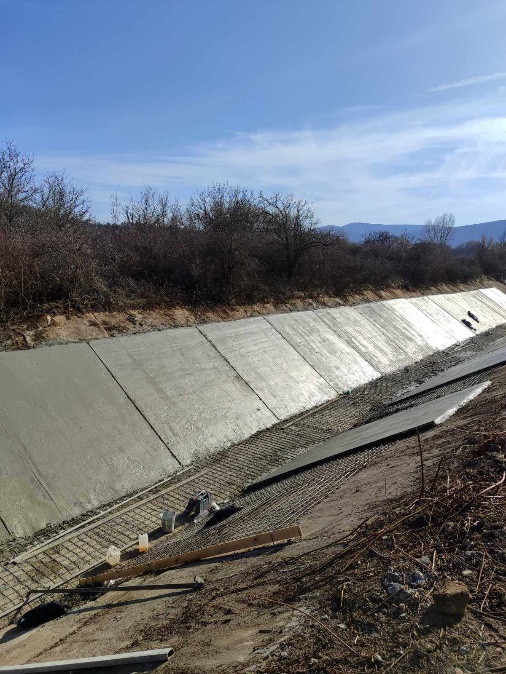 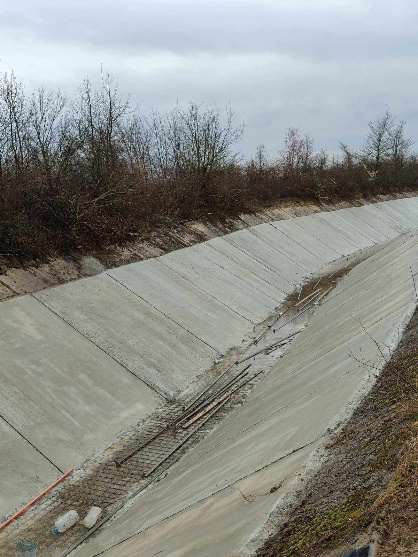 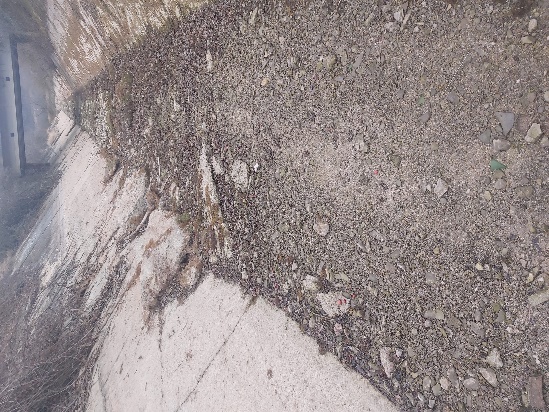 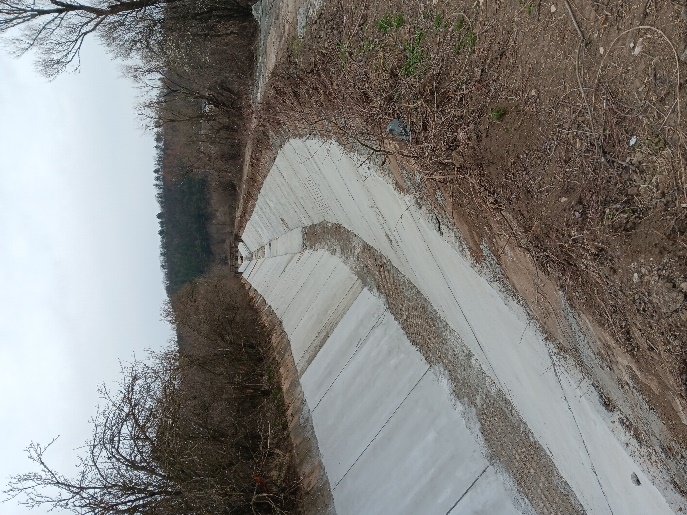 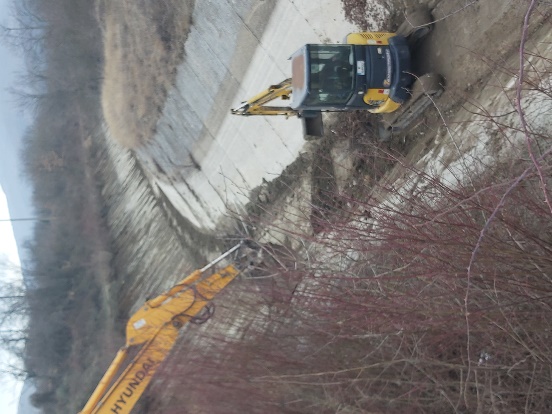 